	XVII HÄRMÄLÄÄNEN KINKKUKISA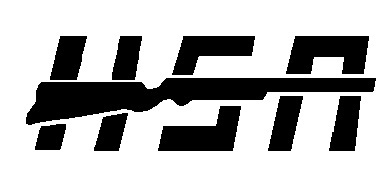 	Härmän Seudun  Ampujat ry. järjestää avoimen alueellisen ilma-ase-	kilpailun 7.-9.12.2018 Ylihärmän Yläkoululla, Päämajantie 18,
62375 Ylihärmä. Kilpailulajit	 	Ilmakivääri ja -pistooliSarjat			SAL:n sarjat ja tukisarjat, ei joukkuekisaa.Aikataulu		Kilpailu suoritetaan eräkilpailuna 15-paikkaisella radalla,			Sius HS-10 laitteisiin.                              Pe	7.12.	 klo.17:00 - 20:00 (Oman seuran tukiampujat)La	8.12.	 klo.9:00 - 17:00			Su	9.12.	 klo.9:00 - 16:00                                        - palkinnot jaetaan sarjan valmistuttua.                              - tulokset julkaistaan kisan jälkeen HSA:n kotisivuilla sekä SAL:n 			  sivuilla.                              - osallistumismaksut suoritetaan paikanpäällä			   60ls 15€,  40ls  13€ ja  tukisarjat 8€Ilmoittautumiset 30.11.2018 mennessä sähköpostilla tai HSA:n sivujen kautta ilmoittautumislomakkella.
http://www.harmanseudunampujat.net/?page_id=1290			ilmoittautuminen@harmanseudunampujat.net			Kilpailupaikalla on kahvio.			Tiedustelut			Jussi Ahomäki			044 3006834			Tervetuloa			HÄRMÄN SEUDUN AMPUJAT ry.		